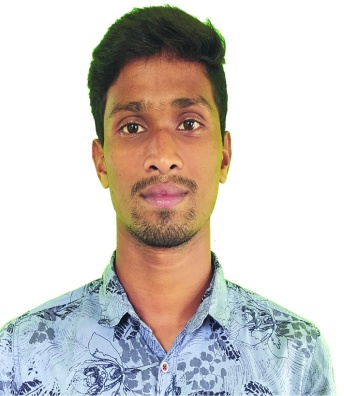 CURRICULUM VITAEOFMd. KhaleduzzamanMobile: 01949364775E-mail:mdkhaleduzzaman75@gmail.comContract Address: East-Arichpur, Monnunagar-1710Tongi, Gazipur.                     My objective is to build up a career, which is not merely a means of living but rather a means                      for making life meaningful and satisfying. I believe that my academic degree and Experience                     will provide me necessary knowledge to address challenging situations at my work place and                     in the process, will also help me to pursue a successful career.                                                     Secondary School Certificate (S.S.C.)                                                     Institute           : Jalsuka Kumudgonj High School                                                     Department     : science                                                     Result              : 4.89                                                     Passing year    : 2016                                                     Board              : Dhaka                                                     Higher School Certificate (H.S.C.)                                                     Institute           : Alomgir Monsur(Mintu) Memorial College                                                     Department     : science                                                     Result             : 3.33                                                     Passing year   : 2018                                                     Board             : Dhaka                                                     Bsc.in Honners (Professional)                                              Institute           : UCASM  (UNDER NU)                                                     Department     : C.S.E.                                                     Result             : Appread                                                      Passing year   : 2nd year, 5th semester (Running)Operating System         : Windows -XP, Windows 7, Windows 8, Windows 10,Application Package    : MS-Word, MS -Excel, MS- PowerPoint.Internet                         : Internet browser, Download, Emailing, Etc.Adobe                           : Ps, Pr, Ai, Etc.                         Good command over reading, writting, listening and speaking in Bengali, English.                                        Vill   : Uykhanda                                   P.O.     : Nobo-Balijuri                                        P.S.   : Gouripur                                    Dist.    : Mymensingh                             Name                            : Md.Khaleduzzaman                                  Father’s name               : Md.Abu chand Mia                           Mother’s name             : Mst.Anowara Begum                                  Date of Birth                : 11-12-2000                                  Nationality                   : Bangladeshi by birth.                                  Religion                       : Islam                                  Marital status               : Unmarried                                  Blood Group                : B+                                  Height                          : 5 ft. 8 Inchs                                  Weight                         : 60 KG           I declare that all the information included here are true to my knowledge. If required and             where application, this document can be supported by appropriate authentic certificate.                   Date………………………                                                                         Signature